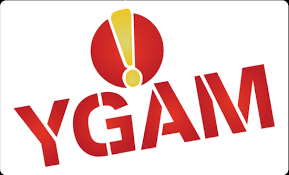 ABOUT YOUR TRAINING DURING SAFEGUARDING WEEK Our education programme is City & Guilds assured and our resources are the winners of the Children and Young People Now PSHE Award 2020.YGAM are providing a free workshop on: Thursday 23 June 2022. The session will last 2.5 hours with comfort break. Learning outcomes:The learner will understand why CYP might game/gambleThe learner will understand what is meant by gaming/gambling related harmThe learner will recognise the signs of gaming/gambling related harmThe learner will know where to find further supportThe learner will have increased confidence when talking to CYP about gaming and gamblingYou can view sample resources hereYou can view our Privacy Policy hereTerms and Conditions:There may be occasions where YGAM will request that other organisations join the workshop. This will only be followed through with upon your agreementThis workshop is open to professionals in a forward-facing teaching/youth work role, able to deliver sessions to young peopleWe require a minimum of 12 people for the workshop to go ahead. We may cancel/reschedule if the workshop is not filledThe workshop is fully funded and only available to those in England, Wales and Northern IrelandAll delegates must register in advance of the workshop(s) using the link above. Failure to register in advance will mean the delegates are not registered with City & Guilds and will not be able to be certified. Additionally, they will not be able to access our resourcesAll Data is stored securely, and you can visit https://www.ygam.org/privacy-policy/ for more informationAll of our material is subject to copyright and YGAM own the IP for all of our materials: We ask that no recordings/photos are taken of our presentation. No income should be made from any of our materials. Our materials should not be used for any commercial or income generating purposesThis is an interactive session, and we want you to get the most out of it.Please do ask questions, you can do this by using the hands up function and turning on your mic or via the chat functionPlease mute your microphone. This avoids background noise and prevents disruptionPlease be respectful of the opinions of othersPlease do not share any personal informationYGAM understands its duty of care in relation to Safeguarding and all our staff have received training and have undergone DBS checks. For bespoke on-line and face-to-face/in-person workshops i.e. those arranged for a single organisation, a group of collaborative organisations, or a collection of non-collaborative organisations (‘organisation’ meaning a separate legal entity, department or team), the respective organisation lead(s) or main contact(s) for coordinating the workshop is/are responsible for responding to any safeguarding concerns of their delegates, children or young people whilst in attendance and or following a workshop.